		Соглашение		О принятии согласованных технических правил Организации Объединенных Наций для колесных транспортных средств, предметов оборудования и частей, которые могут быть установлены и/или использованы на колесных транспортных средствах, и об условиях взаимного признания официальных утверждений, выдаваемых на основе этих правил Организации Объединенных Наций*		(Пересмотр 3, включающий поправки, вступившие в силу 14 сентября 2017 года)_________		Добавление 152 — Правила № 153 ООН		Поправка 3Дополнение 3 к первоначальному варианту Правил — Дата вступления в силу: 
5 января 2024 года		Единообразные предписания, касающиеся официального утверждения транспортных средств в отношении целостности топливной системы и безопасности электрического привода в случае удара сзадиНастоящий документ опубликован исключительно в информационных целях. Аутентичным и юридически обязательным текстом является документ ECE/TRANS/WP.29/2023/56._________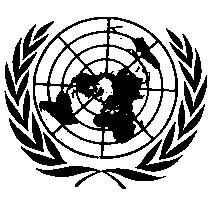 ОРГАНИЗАЦИЯ ОБЪЕДИНЕННЫХ НАЦИЙПункты 2–2.1.9 изменить следующим образом:«2.	Определения		Для целей настоящих Правил:2.1		“тип транспортного средства” означает категорию механических транспортных средств, не имеющих между собой различий в таких существенных аспектах, как:2.1.1		длина и ширина транспортного средства в той мере, в какой они оказывают неблагоприятное воздействие на результаты испытания на удар, предписанного в настоящих Правилах;2.1.2		конструкция, размеры, форма и материал той части транспортного средства, которая расположена за поперечной плоскостью, проходящей через точку “R” самого заднего сиденья, в той мере, в какой они оказывают неблагоприятное воздействие на результаты испытания на удар, предписанного в настоящих Правилах;2.1.3		форма и внутренние размеры пассажирского салона в той мере, в какой они оказывают неблагоприятное воздействие на результаты испытания на удар, предписанного в настоящих Правилах;2.1.4	место расположения (переднее, заднее или центральное) и ориентация (продольная или поперечная) двигателя в той мере, в какой они оказывают неблагоприятное воздействие на результаты испытания на удар, предписанного в настоящих Правилах;2.1.5		порожняя масса в той мере, в какой она оказывает неблагоприятное воздействие на результаты испытания на удар, предписанного в настоящих Правилах;2.1.6		местонахождение ПСАЭЭ в той мере, в какой оно оказывает неблагоприятное воздействие на результаты испытания на удар, предписанного в настоящих Правилах;2.1.7		конструкция, форма, размеры и материалы (металл/пластик) бака(ов) в той мере, в какой они оказывают неблагоприятное воздействие на результаты испытания на удар, предписанного в настоящих Правилах;2.1.8		расположение бака(ов) на транспортном средстве в той мере, в какой это оказывает неблагоприятное воздействие на соблюдение предписаний пункта 5.2.1;2.1.9	характеристики и расположение системы подачи топлива (насос, фильтры и т. д.) в той мере, в какой они оказывают неблагоприятное воздействие на результаты испытания на удар, предписанного в настоящих Правилах ООН».E/ECE/TRANS/505/Rev.3/Add.152/Amend.3E/ECE/TRANS/505/Rev.3/Add.152/Amend.34 March 2024